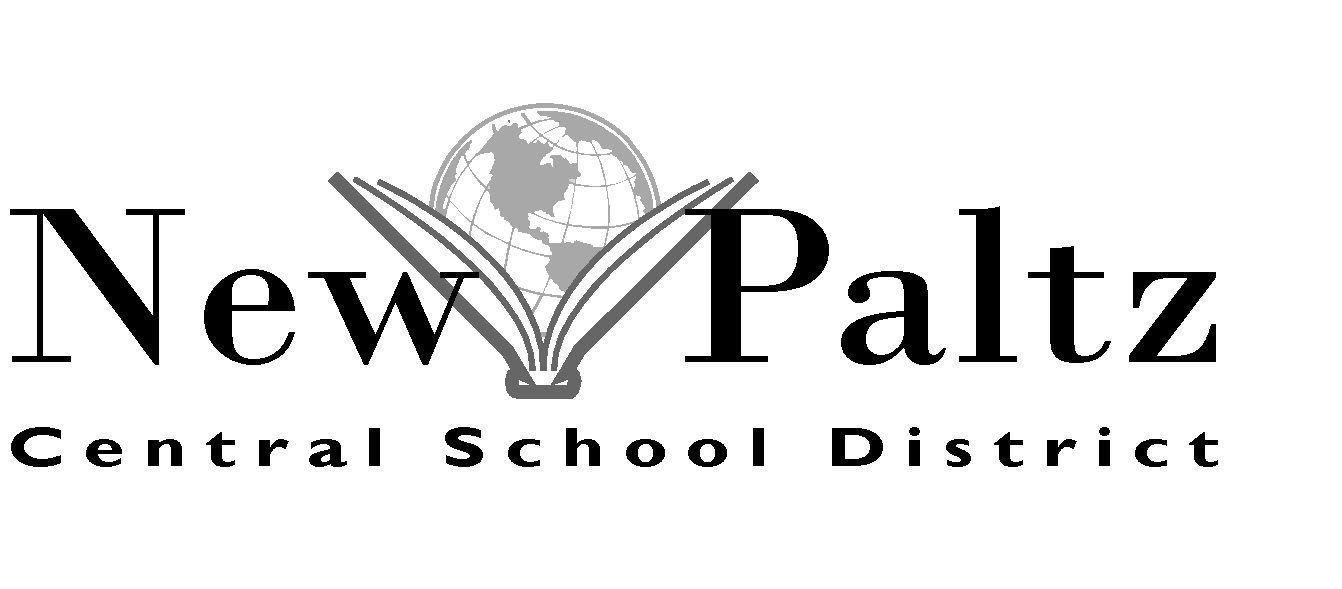 2018/2019 TRANSPORTATION REQUEST  FOR PRIVATE/PAROCHIAL SCHOOLSIn accordance with the Laws of the State of New York, I hereby formally requesttransportation for my child to the ______________________________  School.Child's Name ___________________________________________________DOB ____/____/____         Grade Entering_________      Age _____________Address:   House # and Street ____________________________________                                   (PO Box Numbers Unacceptable; Please Indicate House # and Street)                           City, State, Zip ___________________________________                           Home Telephone # __________________________                          Emergency Telephone # ______________________THE NEW  DOES NOT TRANSPORT TO PRIVATE/PAROCHIAL SCHOOLS ON DAYS IN WHICH THE DISTRICT IS CLOSED FOR STUDENTS.A request must be completed for each child and submitted on or before April 2, 2018 as established by Education Law Section 3635.  Students who register for Kindergarten must meet the same requirements as students attending .    SCHOOL ATTENDED BY YOUR CHILD IN THE 2017/2018 SCHOOL YEAR _______________________________PARENT/GUARDIAN SIGNATURE _________________________________________DATE ______/______/___________________________________________________________________________________________________________      (FOR TRANSPORTATION OFFICE USE)DATE RECEIVED   _____/_____/_____                 MILEAGE DISTANCE FROM HOME TO SCHOOL      15 MILES AND UNDER____   MORE THAN 15 MILES____                                                                                                IF MORE THAN 15 MILES,  STATE MILEAGE HERE_____TRANSPORTATION       APPROVED______________    DISAPPROVED_____________                                                                                                                                                                                                             revised 12/18/17196 Main Street, New Paltz, New York 12561 • Phone: (845)256-4070 • Fax: (845)256-4079 • www.newpaltz.k12.ny.us196 Main Street, New Paltz, New York 12561 • Phone: (845)256-4070 • Fax: (845)256-4079 • www.newpaltz.k12.ny.us196 Main Street, New Paltz, New York 12561 • Phone: (845)256-4070 • Fax: (845)256-4079 • www.newpaltz.k12.ny.usKelli Ricci           Maureen Ryan   Jean BainAssistant Director of Transportation          Director of TransportationSchool Bus Dispatcher